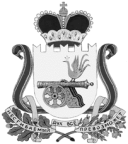 СОВЕТ ДЕПУТАТОВВЯЗЬМА - БРЯНСКОГО СЕЛЬСКОГО ПОСЕЛЕНИЯВЯЗЕМСКОГО РАЙОНА     СМОЛЕНСКОЙ ОБЛАСТИР Е Ш Е Н И Еот   14.02.2019                                                                                                   № 4 	Заслушав и обсудив представленный Председателем Контрольно-ревизионной комиссии муниципального образования «Вяземский район» Смоленской области отчет о деятельности Контрольно-ревизионной комиссии муниципального образования «Вяземский район» Смоленской области по осуществлению полномочий Контрольно-ревизионной комиссии муниципального образования Вязьма-Брянского  сельского поселения Вяземского района Смоленской области за 2018 год, Совет депутатов Вязьма-Брянского сельского поселения Вяземского района Смоленской областиРЕШИЛ: Утвердить отчет о деятельности Контрольно-ревизионной комиссии муниципального образования «Вяземский район» Смоленской области по осуществлению полномочий Контрольно-ревизионной комиссии муниципального образования Вязьма-Брянского сельского поселения Вяземского района Смоленской области за 2018 год.Настоящее решение вступает в силу со дня его принятия и подлежит обнародованию на официальном сайте Администрации Вязьма-Брянского сельского поселения Вяземского района Смоленской области в информационно-телекоммуникационной сети «Интернет» http:/вязьма-брянская.рф/.Глава муниципального образованияВязьма-Брянского   сельского поселенияВяземского района Смоленской области                               В.П. Шайторова Об отчете о деятельности Контрольно-ревизионной комиссии муниципального образования «Вяземский район» Смоленской области по осуществлению полномочий Контрольно-ревизионной комиссии муниципального образования Вязьма-Брянского  сельского поселения Вяземского района Смоленской области за 2018 год